                   УКРАЇНАНОВОСЕЛИЦЬКА  МІСЬКА  РАДАЧЕРНІВЕЦЬКОГО РАЙОНУЧЕРНІВЕЦЬКОЇ  ОБЛАСТІРІШЕННЯ № 11/7«19» серпня 2021 року 				                       XІ  сесія VIIІ скликання								                                  «Про внесення змін до міського бюджету на 2021 рік»Керуючись п.23 ст.26 Закону України «Про місцеве самоврядування в Україні» ст.52 Бюджетного кодексу України, міська рада ВИРІШИЛА:		 1. Внести зміни в додаток №1 до рішення ІІ сесії міської ради VIII скликання від 22.12.2020 р.  №2/7 «Про міський бюджет на 2021 рік» згідно з додатком №1 до цього рішення.	   2. Внести зміни в додаток №2 до рішення ІІ сесії міської ради VIII скликання від 22.12.2020 р.  №2/7 «Про міський бюджет на 2021 рік» згідно з додатком №2 до цього рішення.	   3. Внести зміни в додаток №3 до рішення ІІ сесії міської ради VIII скликання від 22.12.2020 р.  №2/7 «Про міський бюджет на 2021 рік» згідно з додатком №3 до цього рішення.		 4. Внести зміни в додаток №4 до рішення ІІ сесії міської ради VIII скликання від 22.12.2020 р.  №2/7 «Про міський бюджет на 2021 рік» згідно з додатком №4 до цього рішення.	   5. Внести зміни в додаток №5 до рішення ІІ сесії міської ради VIII скликання від 22.12.2020 р.  №2/7 «Про міський бюджет на 2021 рік» згідно з додатком №5 до цього рішення.	   6. Внести зміни в додаток №6 до рішення ІІ сесії міської ради VIII скликання від 22.12.2020 р.  №2/7 «Про міський бюджет на 2021 рік» згідно з додатком №6 до цього рішення.	   7.Контроль за виконанням цього рішення покласти на міського голову та постійну комісію  з питань бюджету, соціально-економічного розвитку та міжнародної співпраці (Р. Романюк).    Міський голова                                                                               Марія НІКОРИЧДОВІДКА до рішення № 11/____  XІ сесії міської  ради VIII скликання«Про  внесення змін до міського бюджету на 2021 рік»Пропонується внесення змін до міського бюджету на 2021 рік, зокрема:	І. по доходах (додаток 1):01.МІСЬКА РАДА1.1. Дохідна частина загального фонду міського бюджету збільшується на             2 899 090,00 грн, в тому числі за рахунок субвенції з державного бюджету місцевим бюджетам на проектні, будівельно-ремонтні роботи, придбання житла та приміщень для розвитку сімейних та інших форм виховання, наближених до сімейних, підтримку малих групових будинків та забезпечення житлом дітей-сиріт,  дітей, позбавлених батьківського піклування, осіб з їх числа  на суму 805 690,00 грн; за рахунок субвенції з державного бюджету місцевим бюджетам на здійснення заходів щодо соціально-економічного розвитку окремих територій на суму 1 768 000,00 грн; за рахунок субвенції з державного бюджету місцевим бюджетам на створення мережі спеціалізованих служб підтримки осіб, які постраждали від домашнього насильства та/або насильства за ознакою статі на суму 71 600,00 грн; за рахунок іншої субвенції Топорівської сільської ради на суму 253 800,00 грн.1.2. Дохідна частина спеціального фонду міського бюджету збільшується на загальну суму 119 691,00 грн, в тому числі за рахунок надходжень, що отримують бюджетні установи від підприємств, організацій, фізичних осіб та від інших бюджетних установ для виконання цільових заходів  на суму 10 679,00 грн, за рахунок інших джерел власних надходжень (благодійні внески, гранти та дарунки) на  суму 109 012,00 грн.1.3. Зменшити дохідну частину загального фонду міського бюджету на загальну суму 115 551,92  грн, в тому числі за рахунок зменшення іншої субвенції Ванчиківецької сільської ради на суму 110 951,92 грн та за рахунок зменшення субвенції з державного бюджету місцевим бюджетам на забезпечення якісної, сучасної та доступної загальної середньої освіти «Нова українська школа» на суму 4 600,00 грн.		ІІ. по видатках (додаток 3):МІСЬКА РАДА0150 «Організаційне, інформаційно-аналітичне та матеріально-технічне забезпечення діяльності міської ради»: збільшити видатки спеціального фонду на суму 109 012,00 грн (взяття на облік надходження у натуральній формі матеріальних цінностей в рамках програми DOBRE»). 0180 «Інша діяльність у сфері державного управління»: за рахунок коштів іншої субвенції Топорівської сільської ради збільшити видатки на утримання КУ «Новоселицький трудовий архів» по загальному фонду на суму  20 000,00 грн;1080 «Надання спеціальної освіти мистецьким школами»: за рахунок коштів іншої субвенції Топорівської сільської ради збільшити видатки на утримання КУ «Новоселицька музична школа ім. М. Мозгового» по загальному фонду на суму  59 200,00 грн; збільшити видатки по спеціального фонду бюджету за рахунок надходження, що отримують бюджетні установи від підприємств, організацій, фізичних осіб та від інших бюджетних установ для виконання цільових заходів на суму 3 600,00 грн для забезпечення виплати іменної стипендії Чернівецької обласної державної адміністрації;2010 «Багатопрофільна стаціонарна медична допомога населенню»: за рахунок коштів іншої субвенції Топорівської сільської ради збільшити видатки на оплату енергоносіїв КНП «Новоселицька лікарня» по загальному фонду на суму  174 600,00 грн;3124 «Створення та забезпечення діяльності спеціалізованих служб підтримки осіб, які постраждали від домашнього насильства та/або насильства за ознакою статі»: за рахунок коштів субвенції з державного бюджету збільшити видатки по загальному фонду на суму 27 600,00 грн, по спеціальному фонду на суму 44 000,00 грн;6030 «Організація благоустрою населених пунктів»: збільшити видатки на проведення капітального ремонту пішохідної доріжки (біля залу дзюдо) в міському парку м.Новоселиця Чернівецького району Чернівецької області           – 728 300,00 грн; 6083 «Проектні, будівельно-ремонтні роботи, придбання житла та приміщень для розвитку сімейних та інших форм виховання, наближених до сімейних, та забезпечення житлом дітей-сиріт, дітей, позбавлених батьківського піклування, осіб з їх числа»: за рахунок коштів субвенції з державного бюджету збільшити видатки по спеціальному фонду на суму 805 690,00 грн;7363 «Виконання інвестиційних проектів в рамках здійснення заходів щодо соціально-економічного розвитку окремих територій»: за рахунок коштів субвенції з державного бюджету збільшити видатки по спеціальному фонду на суму 1 768 000,00 грн.8130 «Забезпечення діяльності місцевої пожежної охорони»: з метою забезпечення належного функціонування   місцевих пожежних охорон сіл Котелеве та Динівці здійснити  перерозподіл бюджетних призначень для придбання пального у сумі 18 000,00 грн.За рахунок  перерозподілу бюджетних призначень, передбачених кошторисом направити на оплату комунальних послуг, а саме природного газу 250 000,00 грн  та  оплату водопостачання та водовідведення 16 000,00 грн.                                        06. ВІДДІЛ ОСВІТИ1021 «Надання загальної середньої освіти закладами загальної середньої освіти»: за рахунок зменшення коштів за іншою субвенцією Ванчиківецької сільської ради зменшити видатки по загальному фонду бюджету на суму 110 951,92 грн; збільшити видатки по спеціальному фонду бюджету за рахунок надходження, що отримують бюджетні установи від підприємств, організацій, фізичних осіб та від інших бюджетних установ для виконання цільових заходів на суму 3 479,00 грн (дизельне пальне для забезпечення участі команд громад у ІІ етапі Всеукраїнської дитячо-юнацької військово – патріотичної гри «Сокіл» («Джура»)) та 3 600,00 грн (виплата іменної стипендії Чернівецької обласної державної адміністрації);1154 «Забезпечення діяльності інклюзивно-ресурсних центрів за рахунок залишку коштів за освітньою субвенцією (крім залишку коштів, що мають цільове призначення, виділених відповідно до рішень Кабінету Міністрів України у попередньому бюджетному періоді)» за рахунок залишку коштів освітньої субвенції (НІРЦ), що утворився станом на 01.01.2021 року збільшити видатки по загальному фонду бюджету на придбання засобів навчання (спеціальних засобів корекції психофізичного розвитку) для осіб з особливими освітніми потребами на суму 29 000,00 грн, на придбання дидактичного мультимедійного контенту/матеріалу для інклюзивного навчання в початковій школі по спеціальному фонду на суму 71 000,00 грн;1171 «Співфінансування заходів, що реалізуються за рахунок субвенції з державного бюджету місцевим бюджетам на реалізацію програми «Спроможна школа для кращих результатів»»: за рахунок перерозподілу бюджетних призначень збільшити видатки по спеціальному фонду для співфінансування проєкту «Капітальний ремонт даху літ.А та утеплення фасадів з впровадженням енергозберігаючих заходів в Новоселицькому закладі загальної середньої освіти №3 І-ІІІ ступенів – опорному закладі Новоселицької міської ради Чернівецького району Чернівецької області за адресою місто Новоселиця, провулок Шкільний, будинок 5» на суму 299 980,00 грн;1182 «Виконання заходів, спрямованих на забезпечення якісної, сучасної та доступної загальної середньої освіти "Нова українська школа" за рахунок субвенції з державного бюджету місцевим бюджетам»: за рахунок зменшення коштів за субвенцією з державного бюджету зменшити видатки по загальному фонду бюджету на проведення супервізії на суму 4 600, грн;Окрім цього, з метою забезпечення належного функціонування   закладів освіти здійснити наступний перерозподіл бюджетних призначень, передбачених кошторисом на 2021 рік:1) по КПКВК 0611010 «Надання дошкільної освіти»: збільшити видатки по КЕКВ 2220 «Медикаменти та перев`язувальні матеріали» у серпні на суму 11 500,00 грн за рахунок зменшення відповідних планових бюджетних асигнувань по цьому ж КЕКВ у листопаді на 500,00 грн та грудні на 11 000,00 грн;2) по КПКВК 0611021«Надання загальної середньої освіти закладами загальної середньої освіти»: збільшити видатки по КЕКВ 2220 «Медикаменти та перев`язувальні матеріали» у серпні на суму 16 000,00 грн за рахунок зменшення відповідних планових бюджетних асигнувань по цьому ж КЕКВ у грудні на цю ж суму;3) по КПКВК 0615031 «Утримання та навчально-тренувальна робота комунальних дитячо-юнацьких спортивних шкіл»: збільшити видатки по КЕКВ 2240 «Оплата послуг (крім комунальних)» на суму 10 000,00 грн;4) по КПКВК 0611141 «Забезпечення діяльності інших закладів у сфері освіти»: збільшити видатки по КЕКВ 2282 «Окремі заходи по реалізації державних (регіональних) програм, не віднесені до заходів розвитку» на суму 700,00 грн;зменшити видатки  по КЕКВ 2210 «Предмети, матеріали, обладнання та інвентар» на суму 10 700,00 грн.37. ФІНАНСОВИЙ ВІДДІЛ	9480 «Субвенція з місцевого бюджету на реалізацію заходів, спрямованих на розвиток системи охорони здоров`я у сільській місцевості за рахунок відповідної субвенції з державного бюджету»: направити залишок коштів загального фонду субвенції у сумі 95 868,26 грн та спеціального фонду у сумі 787216,45 грн до обласного бюджету.9770 «Інші субвенції з місцевого бюджету»: за рахунок перерозподілу бюджетних призначень збільшити видатки на суму 95 000,00 грн  (субвенція Чернівецькому обласному бюджету на забезпечення співфінансування придбання ноутбуків для педагогічних працівників комунальних закладів загальної середньої освіти Новоселицької ТГ та їх філій для організації дистанційного навчання, інших форм здобуття загальної середньої освіти з використанням технологій дистанційного навчання);9800 «Субвенція з місцевого бюджету державному бюджету на виконання програм соціально-економічного розвитку регіонів»: за рахунок перевиконання дохідної частини бюджету збільшити фінансування Програми безпеки Новоселицької міської ради на 2021-2023 роки для проведення поточного ремонту приміщень відділення поліції №6 (м.Новоселиця) Чернівецького районного управління поліції на суму 700 000,00 грн та придбання службового автотранспорту на суму 232 000,00 грн.    Начальник  фінансового відділу                                             Наталія КІЦАК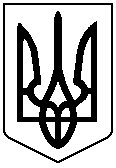 